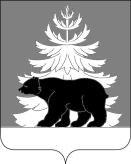 РОССИЙСКАЯ ФЕДЕРАЦИЯИРКУТСКАЯ ОБЛАСТЬАдминистрацияЗиминского районного муниципального образованияП О С Т А Н О В Л Е Н И Е                        от           26.11.2021                   г. Зима                           №     905 Об утверждении проекта планировки и проекта межевания территории линейного объекта «Электрические сети 10/0,4 кВ Кимильтей, с. Кимильтей»Руководствуясь статьями  41, 42, 43, 45, 46 Градостроительного кодекса Российской Федерации, постановлением Правительства Российской Федерации от 12.05.2017  № 564 «Об утверждении Положения о составе и содержании документации по планировке территории, предусматривающей размещение одного или нескольких линейных объектов"», статьями 22, 46 Устава Зиминского районного муниципального образования, администрация Зиминского районного муниципального образованияПОСТАНОВЛЯЕТ:1. Утвердить проект планировки и проект межевания территории линейного объекта «Электрические сети 10/0,4 кВ Кимильтей, с. Кимильтей», в следующем составе:1.1. Основная часть проекта планировки территории:1.1.1.  раздел 1 Проект планировки территории. Графическая часть:Чертеж красных линий. Чертеж границ зон планируемого размещения линейного объекта (Приложение № 1);1.1.2. раздел 2 Положение о размещении линейного объекта (Приложение № 2); 1.2. Основная часть проекта межевания территории:1.2.1. раздел 3 Текстовая часть проекта межевания (Приложение № 3);1.2.2. раздел 4 Чертеж межевания территории (Приложение № 4).2. Настоящее постановление опубликовать в информационно-аналитическом, общественно-политическом еженедельнике «Вестник района» и  разместить на официальном сайте администрации Зиминского районного муниципального образования www.rzima.ru  в информационно-телекоммуникационной сети «Интернет».3. Контроль исполнения постановления возложить на заместителя мэра по управлению муниципальным хозяйством  Ширяева А.А.Мэр Зиминского районного муниципального образования                                                                          Н.В. НикитинаПриложение № 1                                                                                 к постановлению администрации                                                                      Зиминского районного муниципального                            образования                                                                  от     26.11.2021                  №     905   Раздел 1Чертеж красных линий. Чертеж границ зон планируемого размещения линейного объекта.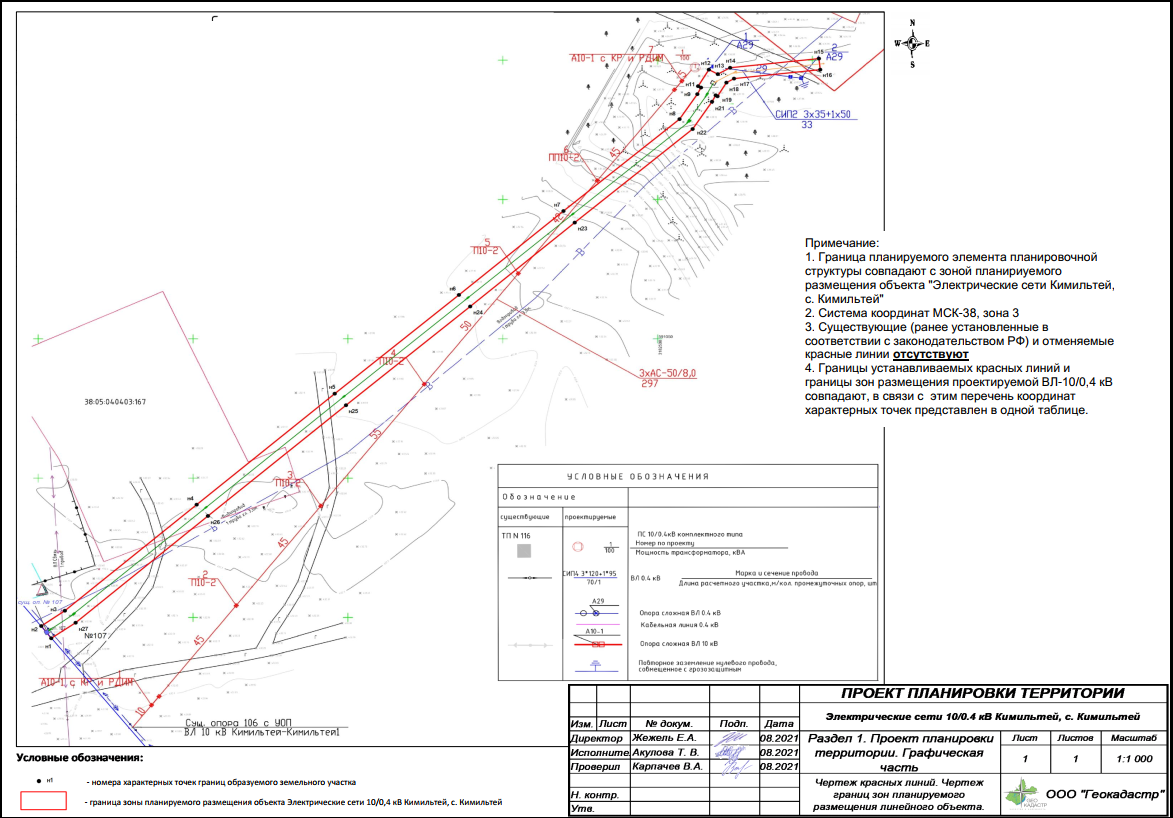 Приложение № 2                                                                                 к постановлению администрации                                                                     Зиминского районного муниципального                            образования                                                                   от     26.11.2021                №        905  Раздел 2ПОЛОЖЕНИЕо размещении линейного объектаНаименование, основные характеристики и назначение планируемого для размещения линейного объекта.На основании части 4 статьи 14 Федерального закона от 06.10.2003 № 131-ФЗ «Об общих принципах организации местного самоуправления в Российской Федерации» , проектируемые линейные объекты относятся к уровню линейных объектов местного значения.Наименование линейного объекта: «Электрические сети 10/0,4 кВ Кимильтей, с. Кимильтей»Основные характеристики Проектом предусматривается строительство ВЛ-10 кВ от ВЛ-10 кВ «Кимильтей -Кимильтей» до КТП 10/0,4 кВ 100 кВА. Началом трассы проектируемой ВЛ-10 кВ является существующая опора №106 ВЛ-10 кВ «Кимильтей-Кимильтей». Конец
трассы – КТП 10/0,4 кВ 100 кВА. Проектом предусматривается установка комплектной трансформаторной подстанции 10/0,4 кВ мощностью 100 кВА. Установленная мощность КТП – 100 кВА. Суммарная протяженность проектируемой ВЛ-10 кВ составляет 0,293 км.Распределительная сеть ВЛ-0,4 кВ общей протяженностью – 0,035 км. КТП-10/0,4 кВ 100 кВА предусматривается однотрансформаторной, киоскового типа с установленной мощностью трансформатора 100 кВА. КТП выполнена в максимальном габарите, с ошиновкой на максимальную нагрузку и с максимальной мощностью трансформатора 100 кВА. Распределительные сети 0,4 кВ выполнены с учетом кратчайшего расстояния до потребителей, удобства ремонта и обслуживания проектируемой ВЛ. Вид линейного объекта: ВЛ-10 кВ, ВЛ-0,4 кВНазначение: установление красных линий в отношении территории, предназначенной для размещения линейного объекта «Электрические сети 10/0,4 кВ Кимильтей, с. Кимильтей»Перечень субъектов Российской Федерации, перечень муниципальных районов, городских округов в составе субъектов Российской Федерации, перечень поселений, населенных пунктов, внутригородских территорий городов федерального значения, на территориях которых устанавливается зона планируемого размещения линейного объекта.Зона планируемого размещения линейного объекта устанавливается в границах Кимильтейского муниципального образования Зиминского района Иркутской области.Перечень координат характерных точек границ зон планируемого размещения линейного объектаПредельные параметры разрешенного строительства, реконструкции объектов капитального строительства, входящих в состав линейных объектов в границах зон их планируемого размещенияПредельные параметры разрешенного строительства или реконструкции объектов капитального строительства в составе градостроительного регламента, установленного применительно к территориальной зоне, приняты в Правилах землепользования и застройки Кимильтейского муниципального образования Зиминского района Иркутской области.В соответствии с подпунктом 3 пункта 4 статьи 36 Градостроительного кодекса Российской Федерации действие градостроительного регламента не распространяется на земельные участки, предназначенные для размещения линейных объектов.Мероприятия по защите сохраняемых объектов капитального строительства, существующих и строящихся на момент подготовки проекта планировки территории, а также объектов капитального строительства, планируемых к строительству с ранее утвержденной документацией по планировке территории, от возможного негативного воздействия в связи с размещением линейных объектовВ целях зашиты объектов капитального строительства, представленных линейными объектами инженерной инфраструктуры, по трассе линейного объекта необходимо соблюдение режима охранных зон, установленных нормативной документацией для таких объектов.На территории, предназначенной для проектирования, строительства и
дальнейшей эксплуатации линейного объектв «Электрические сети 10/0,4 кВ
Кимильтей, с. Кимильтей» не предполагается использование, производство,
переработка, хранение или уничтожение пожаровзрывоопасных, аварийно
химически опасных, биологических и радиоактивных веществ и материалов.    Мероприятия по сохранению объектов культурного наследия от возможного негативного воздействия в связи с размещение линейного объектаВ границах земельного участка для строительства линейного объекта объекты
культурного наследия отсутствуют, что подтверждается письмом Службы по охране
культурного наследия Иркутской области «О предоставлении информации». Мероприятия по охране окружающей среды:Мероприятия по снижению воздействия по химическому факторуВ целях уменьшения выбросов в атмосферу в период выполнения строительных работ предусматриваются следующие мероприятия:работа строительных машин и механизмов только согласно графику работы машин и механизмов на площадке проведения строительных работ;постоянный контроль за состоянием топливной системы строительных машин и механизмов; заправка	техники	на	ближайшей	автозаправочной	станции, имеющей     специальное оборудование, с соблюдением всех необходимых условий;выполнение погрузочно-разгрузочных работ с выключенными двигателями автотранспортных средств;одновременная работа нескольких видов строительных машин и механизмов возможна только согласно графику работы машин и механизмов на площадке проведения строительных работ;соблюдение границ территории отведенной под реконструкцию;запрещается сжигание на строительной площадке всех горючих отходов, загрязняющих атмосферный воздух;уборка стройплощадки после окончания строительных работ,Мероприятия по снижению воздействия по физическому факторуНаиболее эффективным способом снижения шума является воздействие на причину, его порождающую, т.е. источник возникновения шума.Основным мероприятием по снижению акустической нагрузки на территорию в период работ является подбор оборудования, характеризующейся пониженными шумовыми характеристиками.Так как ведение строительно-монтажных работ носит кратковременный характер, ограниченные временем проведения работ, дополнительные мероприятия по, снижению шума не предусматриваются.Мероприятия по охране и рациональному использованию земельных ресурсов и почвенного покроваПроектной документацией предусматриваются мероприятия по рациональному использованию и сокращению воздействия на земельные ресурсы:рекультивации временных площадок, нарушенных при строительстве;сбор, накопление и своевременная утилизация отходов в период проведения   работ;размещение конструкций и материалов на специальных подготовленных  площадках;склад горюче-смазочных материалов на площадке не предусматривается;
           обязательный осмотр и проверка целостности всей топливной системы техники перед началом работ на строительной площадке;благоустройство территории.Мероприятия по сбору, использованию, обезвреживанию, транспортировке и размещению опасных отходовПеред началом производства работ необходимо заключить договор с
организацией, имеющей лицензию на захоронение твѐрдых коммунальных отходов.Обустроить места временного накопления отходов в соответствии с СанПиН
2.1.7.1322-03 «Гигиенические требования к размещению и обезвреживанию отходов
производства и потребления». Мероприятия по сбору, использованию, обезвреживанию, транспортировке и размещению опасных отходов включают в себя:ежедневный вызов отходов со строительной площадки;ежедневное проведение уборки территории от строительных отходов. Временное хранение отходов строительства должно осуществляться вВременное хранение отходов строительства должно осуществляться в соответствии с нормативными требованиями по хранению отходов различных видов, классов опасности на специально выделенных местах временного хранения отходов.Мероприятия по охране объектов растительного и животного мира и среды их обитанияВ период строительства необходимо предусмотреть следующие мероприятия по уменьшению механического воздействия на растительный покров:ведение всех строительных работ строго в пределах отвода земель,организация проездов и выездов строительной и транспортной техники для предотвращения возможного повреждения прилегающих насаждений, запрещение движения транспорта за пределами автодорог и имеющихся подъездных путей;организация мест хранения строительных материалов на территории, свободной от растительности;строгое соблюдение противопожарной безопасности.Мероприятия, направленные на предотвращение коренных структурных          преобразований  населения животных:запрещается  производить вырубку древесных культур и кустарника на прилегающих территориях к территории строительства;не допускается самовольно организовывать на территории свалки твердых, хозяйственно-бытовых и строительных отходов;не допускать загрязнение прилегающей территории промышленными и    бытовыми отходами;выполнять мероприятия по пожарной безопасности, предусмотренные   Правилами пожарной безопасности.Перечень мероприятий по защите территорий от чрезвычайных ситуаций природного и техногенного характера, в том числе по обеспечению пожарной безопасности и гражданской оборонеПеречень мероприятий по защите территорий от чрезвычайных ситуаций природного и  техногенного характераПри возникновении чрезвычайной ситуации техногенного характера принять меры по оповещению соответствующих служб МЧС и населения с помощью телефонной связи и громкоговорителей, передать в службы МЧС информацию об ответственных лицах, находящихся непосредственно на территории объекта строительства.Перечень мероприятий по обеспечению пожарной безопасностиПредотвращение образования источников зажигания на проектируемых ВЛ
обеспечивается применением следующих способов:применяется оборудование, при эксплуатации которого не образуются источники
зажигания;
           применение в качестве защит быстродействующих средств защитного отключения
линии;
           выполнением действующих строительных норм, правил и стандартов.
          Приложение № 3                                                                                 к постановлению администрации                                                                     Зиминского районного муниципального                            образования                                                                  от      26.11.2021                 №     905Раздел 3Текстовая часть проекта межеванияПеречень и сведения об образуемых земельных участковМежевание территорииЦелью разработки проекта планировки и проекта межевания территории является
определение границ публичного сервитута для размещения объекта электросетевого
хозяйства «Электрические сети 10/0,4 кВ Кимильтей, с. Кимильтей»Согласно Постановлению Правительства РФ от 11 августа 2003 г. № 486 «Об
утверждении Правил определения размеров земельных участков для размещения
воздушных линий электропередачи и опор линий связи, обслуживающих электрические
сети»:
          Минимальная ширина полосы отвода равна расстоянию между крайними проводами + 2 м в каждую сторону и принята равной:для ВЛЗ-10 кВ - 5,5 м.;для ВЛИ – 0,4 кВ – 4,0 м.Под сборку и дальнейшую эксплуатацию трансформаторных подстанций 10/0,4 кВ
выделяется площадь 50 кв. м. Общая площадь публичного сервитута для размещения объекта электросетевого хозяйства «Электрические сети 10/0,4 кВ Кимильтей, с.Кимильтей» составляет 1770 кв. м.В соответствии со статьей 23 Земельного кодекса РФ публичный сервитут может устанавливаться для использования земельного участка в целях, предусмотренных статьей 39.37 Земельного кодекса РФ.Сервитут может быть установлен решением исполнительного органа государственной власти или органа местного самоуправления в целях обеспечения государственных или муниципальных нужд, а также нужд местного населения без изъятия земельных участков (публичный сервитут). Публичный сервитут может быть установлен в отношении одного или нескольких земельных участков и (или) земель. Обременение земельного участка сервитутом, публичным сервитутом не лишает такого земельного участка прав владения, пользования и (или)распоряжения таким земельным участком. Предоставление земельного участкаРазмеры и расположение границ публичного сервитута устанавливаются в соответствии с принятыми в Проекте планировки территории границами зон планируемого размещения линейного объекта. Цель установления публичного сервитута: для размещения объектов электросетевого хозяйства – «Электрические сети 10/0,4 кВ Кимильтей, с. Кимильтей».Приложение № 4                                                                                 к постановлению администрации                                                                     Зиминского районного муниципального                            образования                                                                      от   26.11.2021                        №     905Раздел 4Чертеж межевания территории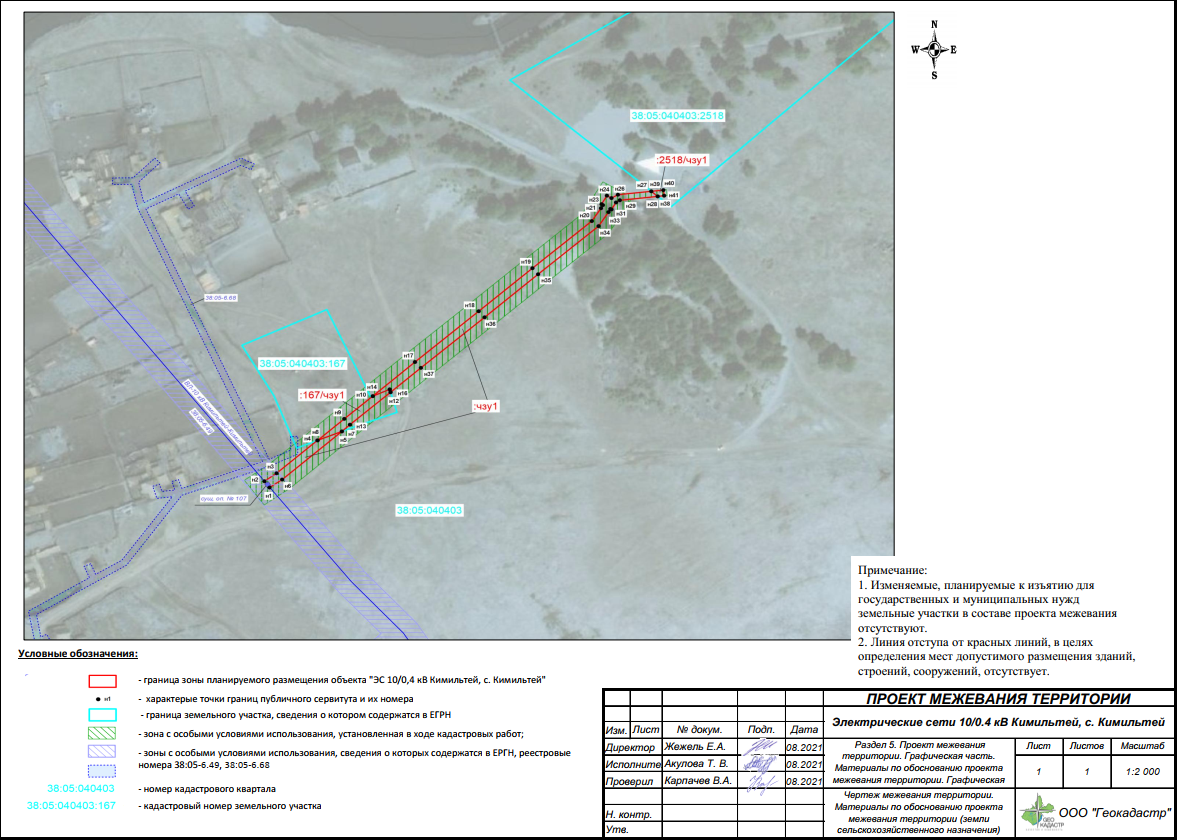 обозначение характерных точек границкоординаты, мкоординаты, мобозначение характерных точек границХУ123н1590942.423182304.18н2590946.883182300.96н3590952.373182308.55н4590990.463182351.18н5591030.313182395.78н6591065.803182435.90н7591095.913182469.70н8591129.003182507.21н9591137.943182512.96н10591140.273182514.15н11591140.813182513.22н12591146.773182516.69н13591145.113182519.55н14591147.433182523.56н15591150.763182552.22н16591146.783182552.68н17591143.553182524.84н18591142.133182522.38н19591137.163182519.49н20591137.503182518.91н21591135.203182517.74н22591125.383182511.43н23591091.803182473.35н24591061.693182439.56н25591026.203182399.44н26590986.363182354.84н27590948.073182312.01н1590942.423182304.18№
ппкадастровый
номер ЗУадрес/местоп
оложение ЗУкатегория
земльразрешенное
использовани
е ЗУЦель
использования
ПСвид
права/собств
енник ЗУплощадь ПС
в границах
ЗУ, кв.м.1 38:05:040403:чзу1Иркутская
область,
Зиминский
район, с.
Кимильтейземли
населѐнных
пунктов-для
строительства,
реконструкции,
текущих и
капитальных
ремонтов объекта
«Электрические
сети 10/0,4 кВ
Кимильтей, с.
Кимильтей».Земли гос.
собственнности
/Кимильтейское
муниципальное
образование14932 38:05:040403:167Иркутская
область,
Зиминский
район, с.
Кимильтей, ул.
Набережная, 16земли
населѐнных
пунктовдля ведения
личного
подсобного
хозяйствадля
строительства,
реконструкции,
текущих и
капитальных
ремонтов объекта
«Электрические
сети 10/0,4 кВ
Кимильтей, с.
Кимильтей».собственность/
Тетушкин
Сергей
Александрович2533 38:05:040403:2518Российская
Федерация,
Иркутская
область,
Зиминский
район,
Кимильтейское
муниципальное
образование, с.
Кимильтей, ул.
Набережная,
участок 52 Аземли
населѐнных
пунктовбаза отдыхадля
строительства,
реконструкции,
текущих и
капитальных
ремонтов объекта
«Электрические
сети 10/0,4 кВ
Кимильтей, с.
Кимильтей».аренда с
22.06.2017 по
21.06.2027/
Федосеева
Ольга
Викторовна24Итого: 1770Итого: 1770Итого: 1770Итого: 1770Итого: 1770Итого: 1770Итого: 1770Итого: 1770